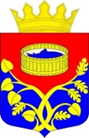 Ленинградская областьЛужский муниципальный районСовет депутатов Лужского муниципального районачетвертого созываРЕШЕНИЕот 23 октября 2023 года № 221Об одобрении сделки по продаже с торгов объектов недвижимого имуществаНа основании обращения директора МУП «Лужское жилищное хозяйство» Алушиной Г.В., в соответствии с Гражданским кодексом Российской Федерации, Федеральным законом от 06.10.2003 года № 131-ФЗ «Об общих принципах организации местного самоуправления в Российской Федерации» (с изменениями), со статьей 14 Федерального закона от 14 ноября 2002 года №161-ФЗ «О государственных и муниципальных унитарных предприятиях», совет депутатов Лужского муниципального района РЕШИЛ:Дать согласие МУП «Лужское жилищное хозяйство» на продажу с торгов недвижимого имущества в связи с износом, нецелесообразностью восстановления и невозможностью использовать в хозяйственной деятельности предприятия, несением необоснованных расходов на восстановление объектов:- нежилое здание (база МУП), площадью 683,4 кв. м, балансовой стоимостью 512 994 (Пятьсот двенадцать тысяч девятьсот девяносто четыре) рубля 30 копеек, с кадастровым номером 47:29:0105016:185, расположенное по адресу: Ленинградская область, Лужский р-н, г. Луга, ул. Победы, д. 2б и земельный участок площадью 2843 кв. м, с кадастровым номером 47:29:0103015:98, расположенный по адресу: Ленинградская область, Лужский р-н, г. Луга, ул. Победы, д. 2-б, с начальной ценой, установленной согласно отчета независимого оценщика; - нежилое здание (здание РМЦ) площадью 789,7 кв. м, балансовой стоимостью 220 000 (Двести двадцать тысяч) рублей 00 копеек, с кадастровым номером 47:29:0103006:35, расположенное по адресу: Ленинградская область, Лужский р-н, г. Луга, ул. Малая Инженерная, д. 2 и земельный участок площадью 1950 кв. м, с кадастровым номером 47:29:0103001:8, расположенный  по адресу: Ленинградская область, Лужский р-н, г. Луга, ул. Малая Инженерная, д. 2, к. 3 с начальной ценой, установленной согласно отчета независимого оценщика.2. Согласовать замещение, выбываемого из уставного фонда вышеуказанного  недвижимого  имущества (п.1 настоящего Решения), денежными средствами в сумме 732 994 (Семьсот тридцать две тысячи девятьсот девяносто четыре) рубля 30 копеек.3.  Контроль за исполнением решения возложить на постоянную депутатскую комиссию по комплексному социально-экономическому развитию района вопросам законности и правопорядка.Глава Лужского муниципальногорайона, исполняющий полномочияпредседателя совета депутатов                                                                                  А.В. Иванов